ELEKTIČNO DELO in MOČPreberite si v učbeniku strani od 135 do 140, nato pa bomo predebatirali preko Skypea ali preko Teams.Razloženo na kratko: Skozi vsak element ki je vključen v električni tokokrog (npr. žarnica – glejte sliko v učbeniku na strani 118) teče – ker je priključen na VIR električne napetosti in je tokokrog sklenjen (neprekinjene žice) – nek električni tok in ta element je priključen na električno napetost, ki jo zagotavljata baterija ali generator (dinamo).Tok se na uporu ali žarnici, niti v pralnem stroju NE troši, niti se ne porablja el. Napetost, kaj se dogaja je to, da se zato, ker teče tok skozi žarnico, v njej porablja el. Energija, ki se pretvarja v svetlobo in toploto.Če si   pogledamo vezje z dvema ZAPOREDNO vezanima uporoma: tok ki teče na levi strani v upor R1 je enak toku, ki na desni strani teče IZ upora R1, saj se tok v uporu NE porablja!Zato ta ISTI tok teče tudi skozi upor R2 – skozi oba upora teče ENAK TOK!Če bi žico, ki povezuje upora prerezali, bi prekinili el. Tokokrog in na uporu se ne bi porabljala nobena električna energija.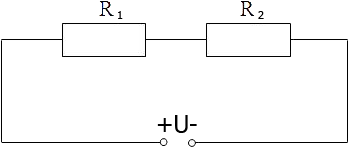 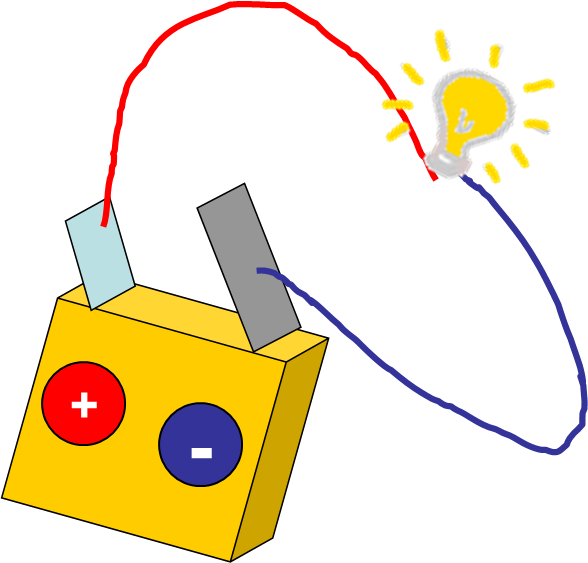 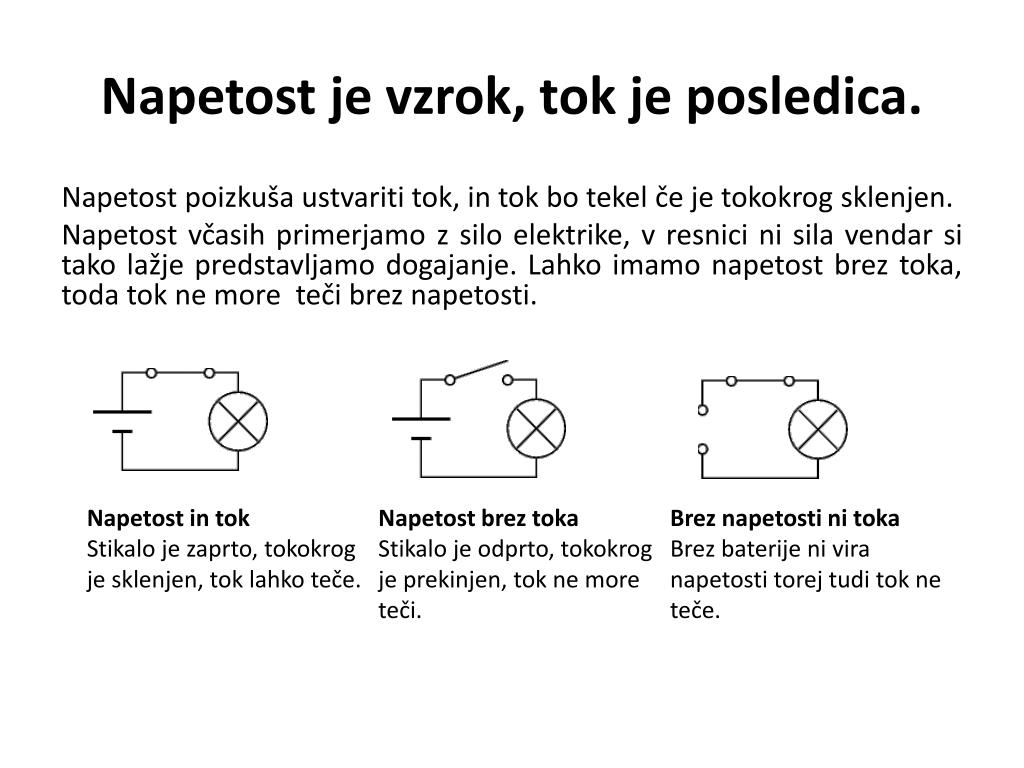 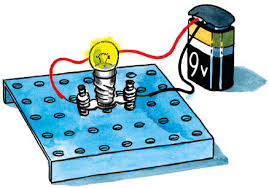 ŽEPNA SVETILKA na baterije: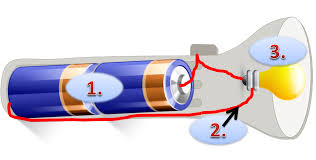 Slika navadne varovalke: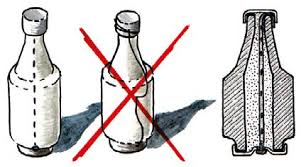 ZA KONEC pa še ena zelo uporabna povezava, ki bo – upam – mnogokomu marsikaj razjasnila :http://www2.arnes.si/~oturniscems/elektrika/elektrika.htm 